University of Cambridge 
Shorts 2020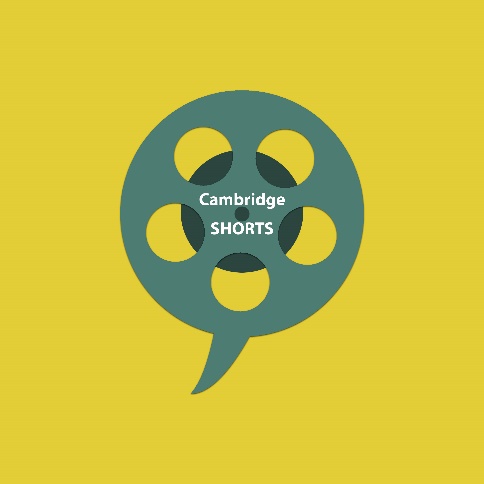 Project briefThe popular research film competition is back. Cambridge Shorts is the continuation of a project to support early career researchers in developing professional short films with filmmakers. The short films will be presented online and during the Cambridge Festivals to increase the visibility of your work. The role of the filmmaker is to convert research from the University of Cambridge into a short film (max 2 minutes). Objective for creatives:Develop a short film based on current research by Cambridge Academics. This can be a creative piece of work, we are not looking for traditional interview based research documentaries.Timeline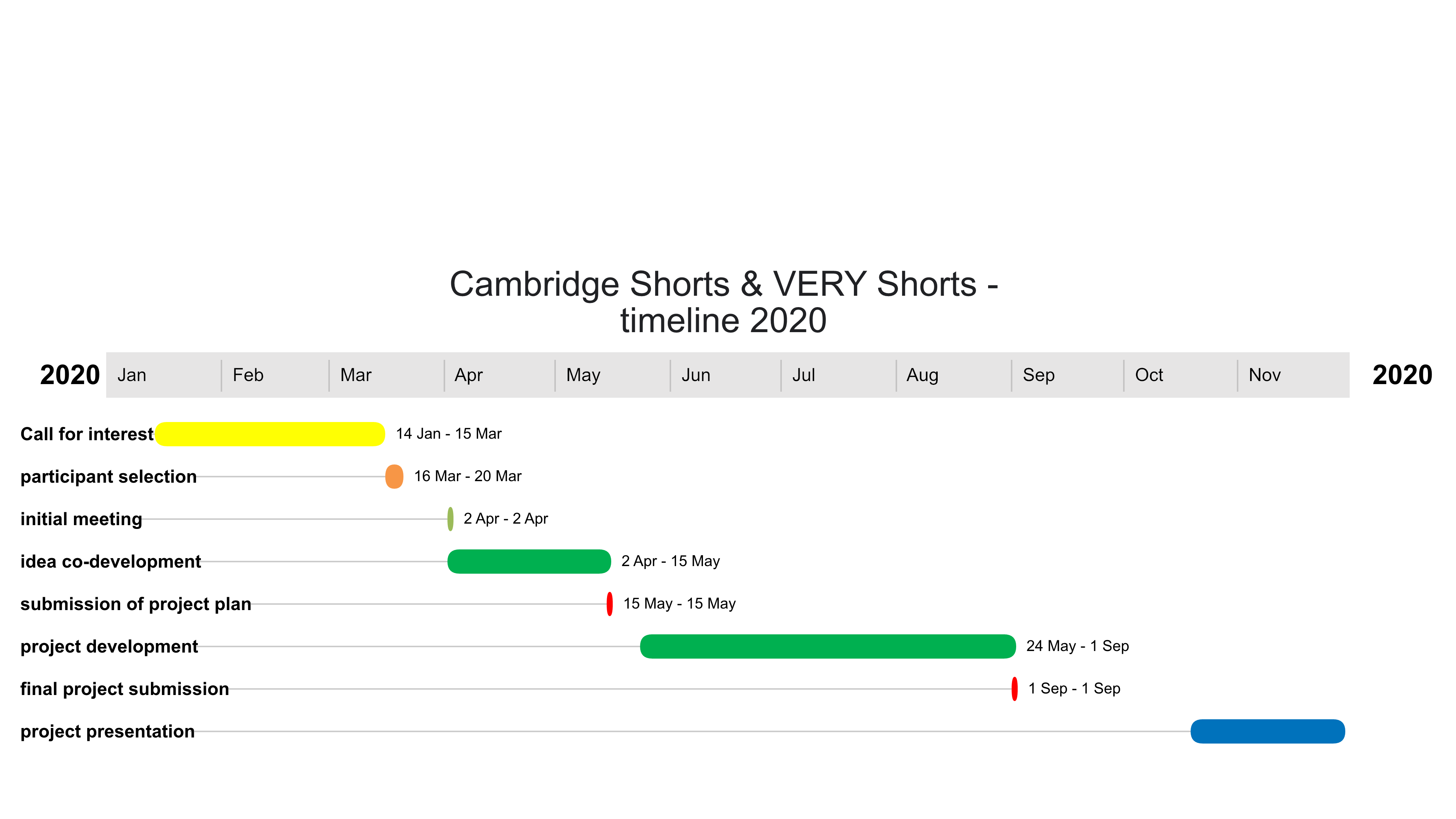 Expectations of time neededWe estimate a time commitment of 2-4 days for creatives. This includes time for meetings, time to co-develop the project idea in close collaboration with the researcher, and time to shoot and edit the final short film. While attendance in person during the initial meeting on 15 March is required, the co-development with the researcher and a mid-project meeting (after the 15 May) can be arrange as video calls. Budget We except project proposals for up to £2000 (submitted by 15 May). This should include your time, materials and necessary travel expenses to Cambridge. 15 MarchApplication deadline for researchers and filmmakersBy 20 MarchShortlisted candidates will be contacted2 April3 to 5 pm, first informal meeting in Cambridge, pairing between researchers and creatives2 April – 15 MayCo-development of project idea between researcher and creative15 MaySubmission deadline for project ideas and final budgets to project coordinators, this will be followed by a project meeting (can be vial conference call)May to September 2021Creation of final short film1 September Deadline for film submissionOctober 2020 – March 2021Project presentations during Cambridge festivals and online